                                      KWESTIONARIUSZ OSOBOWYUCZESTNIKA KURSU                                                           „SOWA” 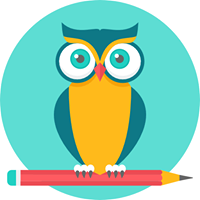 KURSY MATURALNE, KURSY GIMNAZJALNE, KOREPETYCJE, WARSZTATY DLA DZIECI                                                               ul.Gdańska 91/93, Budynek D, IV piętro, pokój47 e-mail: sowa.kursy@interia.pl  tel.501237513, 512901270                                       Dane osoboweAdres zamieszkaniaAdres do korespondencji (jeżeli jest inny niż adres zamieszkania)Dane kontaktoweWykształcenieŁódź, dnia _______________________     Podpis uczestnika kursu*        ____________________________________*Wyrażam zgodę na przetwarzanie moich danych osobowych zgodnie z Ustawą o Ochronie Danych Osobowych
 (Dz.U. z 29.10.1997r.) przez Szkołę„SOWA” w Łodzi.Nazwisko:Imiona:Imię ojca:Imię matki:Data urodzenia:Miejsce urodzenia:Seria i numer 
dowodu osobistego:PESEL:Miejscowość:Ulica:Nr domu:Nr lokalu:Kod pocztowy:Poczta:Miejscowość:Ulica:Nr domu:Nr lokalu:Kod pocztowy:Poczta:Nr telefonu:e-mail:Nazwa szkoły: